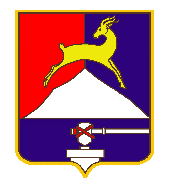 СОБРАНИЕ  ДЕПУТАТОВУСТЬ-КАТАВСКОГО ГОРОДСКОГО ОКРУГАЧЕЛЯБИНСКОЙ ОБЛАСТИЧетвертое заседание от   15.03.2017       № 41                                                             г. Усть-КатавО внесении изменений в решение Собрания депутатов Усть-Катавского городского округа №174 от 28.10.2016 «Об утверждении  прогнозного плана (программы) приватизации имущества на 2017 год»      Рассмотрев обращение Управления имущественных и земельных отношений администрации Усть-Катавского городского округа, руководствуясь Федеральными законами  от 21.12.2001 № 178-ФЗ«О приватизации государственного и муниципального имущества» , от 06.10.2003 № 131-ФЗ «Об общих принципах организации местного самоуправления в Российской Федерации», Уставом Усть-Катавского городского округа, Собрание депутатов РЕШАЕТ:1. Внести  в решение Собрания депутатов Усть-Катавского городского округа «Об утверждении прогнозного плана (программы) приватизации имущества на 2017 год» от 28.10.2016  №174 следующие изменения:1.1. Дополнить прогнозный план (программу) приватизации муниципального имущества на 2017 год следующим имуществом:- Автомобиль ГАЗ-31105 идентификационный №Х9631105061314365, . выпуска, двигатель №40620D*53156727, кузов №31105060097298, цвет кузова – омега2, гос. №Х037ТН74Предполагаемый срок приватизации – 2 квартал . - Тепловая сеть п.Новостройка общая протяженность трассы , протяженность трубопроводов , расположенная по адресу: г.Усть-Катав, от здания  котельной по ул.Крупской, д.127-а  до жилых домов №116,118-131,134-151,153,155,157,159,161,163-165,167,168,170,172,174,176, 178,180, 182, 184, 186, 188, газовой блочной котельной по адресу ул.Крупской д.127-бПредполагаемый срок приватизации – 2 квартал . 2. Опубликовать настоящее решение в газете «Усть-Катавская неделя» и разместить на официальном сайте Усть-Катавского городского округа www.ukgo.su.3. Контроль за выполнением настоящего решения возложить на председателя комиссии по финансово-бюджетной и экономической политике С.Н.Федосову.Председатель Собрания депутатовУсть-Катавского городского округа                                         А.И.Дружинин